康寧學校財團法人康寧大學University of Kang Ning護理科內外科護理學實習(一)(二)計畫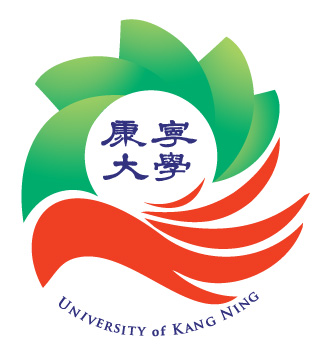 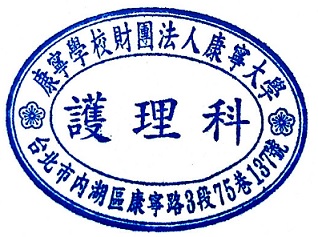 113學年度第一學期 康寧學校財團法人康寧大學護理科護理實習計畫113.06.25  科務會議通過一、科    目：內外科護理學實習(一)（二）(內科及外科實習)二、學    分：三學分 三、時    數：144小時 (136小時臨床實習，8小時實習前說明會及實習評值會)四、實習學生：五專部四、五年級學生（另見名冊）五、負責教師課程負責教師：李惠玲、謝珮琳、潘美芳、方又圓等老師。實習指導老師：陳姿秀、李芷蓁、李秀惠、曾愛媚、沈臻穎、盧麗華、曾碧珠和陳姿穎等護理專業學群教師。六、實習時間：113年07月08日至114年01月17日七、實習單位：(依醫院筆畫排列)三軍總醫院、天主教輔仁大學附設醫院、佛教慈濟醫療財團法人台北慈濟醫院、新光醫療財團法人新光吳火獅紀念醫院、臺北市立聯合醫院(中興院區、仁愛院區、和平院區、忠孝院區、陽明院區)及各實習合約醫療院所。實習方式採全責護理，由臨床實習教師採1：7位學生方式指導實習學生除提供病人整體性照顧外，並依實習計畫規定之時間繳交實習作業。（三）學生於實習期間，因行為偏差或特殊原因導致影響實習，均依實習異常學生輔導程序規定予以輔導。九、內外科護理實習課程可達成本校及本科核心能力培育說明十、實習目標（一）能系統性的評估照護對象個別需求與資料，並依優先順序確立個案之健康問題 (NBHB1、NBHB2、NBHC2、NBHB4 )。（二）能運用基礎醫學學理於照護對象之照護(NBHB2、NBHB4、NBHC1)。（三）能運用相關臨床照護之文獻及資源，訂定符合照護對象個別需求之照護計劃 (NBHC1、NBHC2、NBHB4)。（四）能執行護理計畫之各項護理活動(NBHB1 、NBHB2、NBHB4)。（五）能評值照護對象個別照護成效，適時調整照護計劃 (NBHC1、NBHA1、NBHB4)。（六）應用專業倫理與相關法律於臨床護理業務中 (NBHC4、NBHC3)。（七）察覺照護對象之需求，並運用同理心給予適當的關懷與回應 (NBHC4、NBHA1)。形塑護理專業的精神  (NBHB3、NBHC1)。利用各種資源充實自我，以改善照護的知識與技能 (NBHB3)。十一、本科目實習目標與校、科核心能力達成之操作行為對應說明（一）專業創新能力(NBHA1)1.應用創新的概念於臨床業務中，提昇照護品質2.能提出改善照護服務的方式或措施，並讓個案能感到滿意（二）一般臨床護理技能(NBHB1)1.能有系統評估及收集內外科疾個案者之個別需求與資料，並依優先順序確立患者之健康問題2.能執行護理計畫之各項護理活動，並能依據成效進行評值3.能評估個案的照護需求及提供個別性的護理指導4.能正確執行護理技術（三）基礎生物醫學科學(NBHB2)1.能應用相關基礎醫學知識於個案臨床檢驗值判讀及分析2.能運用解剖、生理、病理及微生物等基礎醫學學理於臨床個案之照護及擬定個案個別的護理指導（四）終身學習(NBHB3)1.能自省、自我評價工作效能2.利用各種資源繼續充實自我，以改善照護的知識與技能3.接受新知，願意改變、終身學習，並能持續充實護理能力（五）批判性思考能力(NBHB4)1.能培養反省判斷、獨立思考、推理、分析、辯證的客觀中立能力2.能協助有效處理臨床照護偶發事件3.能運用相關臨床照護之文獻及資源，訂定符合個案個別需求之照護計劃4.能了解護理過程的運用，評值個案個別照護成效，適時調整照護計劃的能力 （六）克盡職責性(NBHC1)1.忠於職守並具團隊精神2.認同護理專業的重要性，展現專業精神（七）溝通與合作(NBHC2)1.能運用語言與非語言的溝通技巧，敏感察覺及發現個案個別照護問題2.能主動溝通、與相關醫療團隊人員建立良好的人際關係，培養團隊合作之精神（八）倫理素養(NBHC3)1.表現倫理素養於護理活動中2.遵守相關法律於臨床業務中（九）關愛(NBHC4)1.能主動與個案建立治療性人際關係，重視隱私及安全等 2.能以個案為中心，察覺需求，並運用同理心給予適當的回應3.能學習面對個案及其家屬之常見心理與情緒反應，進行關懷照護十二、實習進度及教學活動：詳見附件1十三、實習作業說明：詳見附件2及附件2-1 ~ 2-4十四、實習評量：詳見附件3-1~3-4附件1                  內外科護理學實習進度表附件2                     內外科護理學實習作業說明一、實習作業內容包含（一）個案報告如下
     附件2-1：個案報告書寫格式
     附件2-2：個案基本資料
     附件2-3：健康評估書寫格式
     附件2-4：護理計畫書寫格式（二）實習週心得與實習感言（附件3-1）（三）核心能力自評表（附件3-2）（四）臨床評量表（附件3-3,3-4）二、每位學生於實習過程中參考實習進度表自行完成三、實習結束需至少完成一份完整的臨床個案報告(若未曾參與內外實習可先完成案例分析)  附件2-1                         個案報告書寫格式一、前言
簡述主題背景，作此案例分析之動機與目的二、相關文獻查證（一）與主題有關之文獻資料    （二）須包含五年內與個案護理相關的中英文期刊三篇以上（中文兩篇，英文一篇）。三、護理過程    （一）個案基本資料(附件2-2)： 1. 含家族史(家庭圖譜)   2.過去病史  3.此次發病經過  4.相關檢查、檢驗值之結果與分析，藥物使用，可列表說明  5.住院治療經過(含住院期間各項檢查、手術、轉出入病房之摘要紀錄)  6.護理過程摘要紀錄  （二） 護理評估1.以生理、心理、社會及靈性等方面的整體性護理評估，評估指引可參見上課講義。 	  2. 格式如附件2-3（三）問題確立1. 健康問題以個案的問題呈現，勿須限定於護理診斷方式表示2. 包含問題與相關因素3. 依問題之優先順序列出個案所有的健康問題4. 列出至少一個心理層面之健康問題 （四）護理計畫1. 寫出個案所有的健康問題及其護理計畫，並擬定優先次序2. 目標具體可行、可評值（五）護理措施1. 針對導因擬訂措施；2. 計劃需有個別性、整體性、連續性，且具體可行（六）護理評值1. 針對目標、措施評值；2. 整體護理之具體成效四、結論	包括全文總結、分析過程中之困難或限制及對此案例分析的心得與建議五、參考文獻參考文獻範例：參考文獻(reference list)及文章中之文獻引用(reference citations)，中文文獻應置於外文文獻之前。中文文獻應依作者姓氏筆劃順序排列、期刊名及卷數於處以粗體字體呈現；外文文獻則依作者姓氏字母順序排列、期刊名及卷數則以斜體字體呈現。註: 1.內文文獻引用，僅需列作者姓氏 + 西元年份 (李，2004)。   2. APA第七版：https://www.act.e-twna.org.tw/Judweb/CFile/P/APA%E7%AC%AC%E4%B8%83%E7%89%88%E5%8F%83%E8%80%83%E6%96%87%E7%8D%BB%E7%AF%84%E4%BE%8B_1110125.pdf康寧學校財團法人康寧大學University of Kang Ning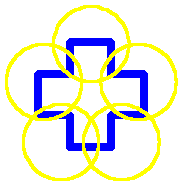 一位       個案之護理經驗題目：一位     個案之護理經驗一、前言【□流行病學、□疾病重要性、□動機及照顧後的期許、□引用文獻來源】二、相關文獻查證【含引用文獻來源】    三、護理過程          （一）個案基本資料        個案姓名：                 	年    齡：             y/o 性    別：               	職    業：                教育程度：              	婚姻狀態：                入院身高：          cm  	入院體重：             kg 入院日期：               	護理期間：                入院診斷： (中、英文)                                                        1.家庭樹:(範例)2.過去病史A、過敏史：藥物                 、食物             、其它               B、疾病史：3.此次發病經過（□若從ER入，需描述入ER的情形、ER的處置及為何收入院）4.相關醫囑、藥物、會診、各科檢查、實驗室檢驗值及培養之結果、分析及治療A、有效醫囑（含□所有常規）B、藥物使用 (自行依老師規定製作藥卡隨身補充相關知識)C、各科會診D、各科檢查E、實驗室檢驗值及培養結果（請依個案的有異常檢查做歸類統整，結果有異常值，請標示↑或↓；無關的分析項目請刪除）■血液常規檢查（CBC）■血液生化檢查（SMA）■尿液常規（U/R）■糞便常規（S/R）■相關培養【血液培養（B/C）、痰液培養（S/C）、糞便培養（Stool/C）或尿液培養（U/C）等】5.住院治療經過(含住院期間各項檢查、手術、轉出入病房之摘要記錄)-橫、直式、表格都可以（二）護理評估護理評估【整體性評估】可選擇系統性全人評估、羅氏適應模式、Orem自我照顧缺失理論、Gordon11項評估、韓德森十四項基本需要………進行整體性的評估。除生理方面知評估外，心理、社會或靈性至少有ㄧ項。羅氏適應模式: 生理功能、自我概念、角色功能、互相依賴韓德森14項:生理(正常呼吸、適當飲食、適當排泄、移動和維持適當姿勢、睡眠和休息、選擇合適的衣服、藉著調整穿著和環境來保持正常體溫、保持身體的清潔和儀容、避免環境危險和避免傷害他人)、心理、社會及靈性(與他人溝通, 表達情緒的需要或感受、依個人信仰崇拜、從事能產生成就感的工作或職業、有參與各類休閒活動、藉著學習發展或滿足好奇心的過程以達到正常發育及健康的目標，使用有效的健康資源)Orem自我照顧缺失: 一般性的自我照顧需求(獲得充分空氣、獲得充份營養、水份攝取、. 維持活動與休息的平衡、維持獨處與社會互動之平衡關係、防止對生命之危害、增進人類正常功能及發展潛能)、成長性的自我照顧需求、健康偏差之自我照顧需求評估及自我照顧能力及缺失評估Gordon11項評估: 對健康的理解及處理型態、營養代謝型態、排泄型態、運動活動型態、睡眠休息型態、認知領悟型態、自我領悟自我概念型態、角色關係型態、性生殖功能型態、壓力應付與耐受型態及價值信仰型態……….（三）問題確立（依優先順序排列）護理計劃四、結論（全文總結、□護理過程受到的限制、相關護理建議、心得）五、參考文獻【需包含五年內與個案護理相關的中英文期刊三篇以上（中文兩篇，英文一篇）、需與內文之文獻相呼應】   附件2-2                    (本評分表請印出訂於報告封面前)康寧學校財團法人康寧大學內外科護理學實習個案報告評量表學生姓名：                   學號：                 實習單位：              實習日期：     年     月     日至     年     月     日報告題目:                                                                    康寧學校財團法人康寧大學 內外科護理學實習週心得與實習感言學生姓名：                   學號：                  實習單位：                   實習日期：     年     月     日至     年     月      日   實習週數：            內容包括：實習目標的達成情形、需要教師協助事宜、心得與感想實習教師評語：               內外科護理學實習核心能力自評表                                    學生姓名：                   學號：                  實習單位：                        實習日期：     年     月     日至     年     月      日★請具體實例評值自己下列九項核心能力的表現康寧學校財團法人康寧大學 內外科護理學實習臨床評量表學生姓名：               學號：               實習單位：              實習日期：     年     月     日至     年     月      日康寧學校財團法人康寧大學 內外科護理學實習作業評量表學生姓名：                   學號：                 實習單位：              實習日期：     年     月     日至     年     月     日實習總成績康寧學校財團法人康寧大學 內外科護理學實習學習經驗紀錄學校：                 學制：           年級：          實習期間： 姓名：                 實習單位：康寧學校財團法人康寧大學內外科護理學實習學習經驗紀錄學校：                 學制：           年級：        實習期間： 姓名：                 實習單位：※基本護理技術校核心能力創造力A就業力B就業力B就業力B就業力B服務力C服務力C服務力C服務力C總和院核心能力HA創新思考能力HB專業實務能力HB專業實務能力HB專業實務能力HB專業實務能力HC敬業樂群能力HC敬業樂群能力HC敬業樂群能力HC敬業樂群能力總和科核心能力專業創新能力一般臨床護理技能基礎生物醫學科學終身學習批判性思考能力克盡職責性溝通與合作倫理素養關愛總和系科(中心)
核心能力編號NBHA1NBHB1NBHB2NBHB3NBHB4NBHC1NBHC2NBHC3NBHC4權重百分比54010510101055100週次進  度  內  容實 習 作 業備    註第一週認識醫院及病房環境、設備及護理方式。收集並了解病房常見疾病診斷。收集並了解病房常規及常做檢查。參與單位常見的護理學技術參與照顧一位個案，並執行一般常規護理。查閱個案疾病之相關學理及護理重點。收集、評估並分析個案健康問題。與老師討論個案之護理。＊依照學習進度實習心得 ＊隨堂測驗第二週執行一位個案整體性護理。擬定護理計畫並適時修改，以符合病人所需。練習護理紀錄書寫。與老師討論個案之護理。 ＊依照學習進度實習心得＊隨堂測驗＊期中評值第三週依單位個案情況及學生能力可選擇適合個案可增加至二位，能妥善分配時間執行護理活動。主動發現及提出護理計劃執行上的問題，並做修正。檢討在護理過程運用中之獲得與缺失。執行病患個別衛生教育。練習或執行交班。1.視學生狀況繳交個案報告
2.實習感言。＊隨堂測驗第四週依單位個案情況及學生能力可選擇適合個案可增加至二位，能妥善分配時間執行護理活動。主動發現及提出護理計劃執行上的問題，並做修正。檢討在護理過程運用中之獲得與缺失。執行病患個別衛生教育。練習或執行交班。1.整份個案報告。2.臨床評量表。3.實習感言。4.核心能力自評表。(一)列舉之文獻是出自期刊時，依「作者姓名(姓在先)（西元出版年份）．標題．期刊名稱，卷(期)，起訖頁數。」的格式書寫。孔有芸、傅玲、尹祚芊（2003）．國內外護理組織架構與照護服務系統再造策略之比較．護理雜誌，50（2），24-29。Gau, M. L., & Lee, T. Y. (2003). Construct validity of the Prenatal Attachment Inventory: A confirmatory factor analysis approach. The Journal of Nursing Research, 11(3), 177-187.(二)若文獻為一本書時，則以「作者姓名（西元出版年份）‧書名‧出版地：出版商。」的格式書寫。李選（2003）‧情緒護理‧台北：五南。Sidani, S., & Braden, C. J. (1998). Evaluating nursing interventions: A theory-driven approach. Thousand Oaks, CA: Sage.(三)若文獻為一本書中的一章時，格式書寫為「作者姓名（西元出版年份）‧標題‧編者姓名，書名（起訖頁數）‧出版地：出版商。」。 張蓓貞（2000）‧職業衛生與護理‧於黃璉華總校閱，公共衛生護理概論（七版，535-544頁）‧台北：華杏。Burbank, P. M., & Miller, J. R. (2000). Loss, dying, and death. In A. G. Lueckenotte (Ed.), Gerontological nursing (2nd ed., pp. 19-25). St. Louis, MO: Mosby.(四)若文獻為未出版的口頭發表、壁報發表或專題論文 (symposium) 發表之文章時，其書寫格式為「作者(西元年，月)‧題目‧於某單位主辦或主持人，研習會名稱‧城市、國家：主辦地點。」。曾惠明（2004，2月）‧護理人員對於照護急性呼吸道症候群個案的專業倫理之探討‧台灣護理學會第二十次護理研究論文發表會暨海峽兩岸護理學術交流口頭發表．台北：國際會議中心。陳繡琴、黃國峰、黃升苗、周守民（2004，2月）‧探討外科醫師在手術過程中與護理人員專業互動之經驗‧台灣護理學會第二十次護理研究論文發表會暨海峽兩岸護理學術交流壁報發表．台北：國際會議中心。王秀紅(2002，10月)‧成功的國際會議專題報告‧於台灣護理學會主辦，國際學術會議人才培訓研習會（進階班）‧高雄：榮民總醫院。Tseng, Y., Snyder, M., & Mueller, C. (2001, June). Gender differences in use of exercise processes of change in elders residing in assisted living facilities. Paper session presented at the 12th International Nursing Research Congress, Sigma Theta Tau International, Copenhagen, Denmark.Tseng, Y., Snyder, M., & Mueller, C. (2001, March). Gender differences in exercise determinants in elders residing in assisted living facilities. Poster session presented at the Midwest Nurse Research Society 2001 Convention, Cleveland, OH, USA.Lichstein, K. L., Johnson, R. S., Womack, T, D., Dean, J. E., & Childers, C. K. (1990, June). Relaxation therapy for polypharmacy use in elderly insomniacs and nonisomniacs. In T. L. Rosenthal (Chair), Reducing medication in qeriatric populations. Symposium conducted at the meeting of the First International Congress of Behavioral Medicine, Uppsala, Sweden.(五)引用未發表的博碩士論文時，書寫格式為「作者姓名（西元年份）‧論文名稱‧未發表的博（碩）士論文，城市：學校系所。」 謝佑珊（2004）．感染SARS醫事人員之內心感受．未發表的碩士論文，台北：國防大學國防醫學院護理研究所。Barnett, G. V. (2004). Nursing support time and nurse/patient satisfaction during first stage active phase labor. Unpublished doctoral dissertation, University of Utah, Salt Lake.※若學校名稱中已經出現州名，則將州名除略。(六)引用網路資料時，書寫格式為「作者姓名(西元年，月日)‧題目名稱‧取得日期取自網址」。教育部（2003，1月29日）‧從當前醫療缺失頻傳談國內醫藥護理教育問題與發展規劃‧2004年7月19日取自http://140.111.1.192/minister/case/911226.html Benton Foundation. (1999, May 3). What’s needed. In Networking for better care: Health care in the information age (chap. 3). Retrieved July 1, 2004, from http://www.benton.org/publibrary/health/three.htm括弧內日期為文章登錄於網站上的日期，如無日期可查，中文文獻則在括弧內註明為（無日期），英文文獻註明為(n.d.)。(七)引用翻譯書(非原版書)時，書寫格式為「原著作者（翻譯出版年）‧翻譯名稱（譯者）‧出版地：出版商。(原著出版年)」。Burns, N., & Grove, S. K. (2002) ‧實用護理研究：指引、評論及運用（陳桂敏、鄭靜瑜、曾月霞、顧雅利、謝惠玲、王靜枝、顏妙芬、林惠賢、郭素珍譯）‧台中：滄海。(原著出版於2001)　　於內文引用之寫法為「（原著作者，原著出版年/翻譯出版年）」，如(Burns & Grove, 2001/2002)。作業種類：個案報告實習科目：內外科護理學實習(一)或(二)實習日期：實習單位：病房指導教師：老師班    級：學    號：姓    名：疾病名稱發病年月治療處置後續追蹤開立期間（開始~停止)有效醫囑(需含頻率)開立期間（開始~停止)藥名、含量劑量、途徑、頻率日期科別(中英文)會診原因診斷建議處置日期項目(中英文)檢查原因結果後續處置項目英文縮寫/全文/中文正常值單位日期/結果日期/結果日期/結果臨床意義之分析（結果、意義、與個案相關之原因、處置）項目英文縮寫/全文/中文正常值單位1/15臨床意義之分析（結果、意義、與個案相關之原因、處置）結果： 意義： 原因： 處置：項目英文縮寫/全文/中文正常值單位日期/結果日期/結果日期/結果臨床意義之分析（結果、意義、與個案相關之原因、處置）項目英文縮寫/全文/中文正常值單位1/15臨床意義之分析（結果、意義、與個案相關之原因、處置）結果： 意義： 原因： 處置：項目英文縮寫/全文/中文正常值單位日期/結果日期/結果日期/結果臨床意義之分析（結果、意義、與個案相關之原因、處置）項目英文縮寫/全文/中文正常值單位1/15臨床意義之分析（結果、意義、與個案相關之原因、處置）結果： 意義： 原因： 處置：項目英文縮寫/全文/中文正常值單位日期/結果日期/結果日期/結果臨床意義之分析（結果、意義、與個案相關之原因、處置）項目英文縮寫/全文/中文正常值單位1/15臨床意義之分析（結果、意義、與個案相關之原因、處置）結果： 意義： 原因： 處置：項目英文縮寫/全文/中文正常值單位日期/結果日期/結果日期/結果臨床意義之分析（結果、意義、與個案相關之原因、處置）項目英文縮寫/全文/中文正常值單位1/15臨床意義之分析（結果、意義、與個案相關之原因、處置）結果： 意義： 原因： 處置：問題順序P健康問題E導因及相關因子S定義性特徵（至少三個）＃1＃1健康問題/導因（起~迄日期）＃1健康問題/導因（起~迄日期）＃1健康問題/導因（起~迄日期）＃1健康問題/導因（起~迄日期）主客觀資料（註明日期）護理目標護理措施（註明教導日期）護理評值評分項目及分數得分   教師評語1. 清楚敘述照顧個案之流行病學、重要  性、動機、期許(5)2. 文獻查證完整且有組織性(5)3. 個案基本資料與護理評估完整(10)4. 個案健康問題書寫正確(5)5. 護理目標具體可評量(5)6. 護理計劃及措施具個別性、整體性、連續性，且具體可行(10)7. 護理評值內容正確(5)8. 結論 (3) 參考文獻(2)個案報告佔作業總分50分內文格式注意事項字體類型:中文-標楷體、英文-Time New Roman字體大小：標題14號字粗體、內文12號字細體、表格內文字體：至少10號字行距：2倍行高、頁碼位置：應置於每一頁底部且置中各標題之重點備註勿刪除，文獻內容以自己理解後的語言書寫，切勿抄襲核心能力自我評值（一）專業創新能力1.應用創新的概念於臨床業務中，提昇照護品質2.能提出改善照護服務的方式或措施，並讓個案能感到滿意（二）一般臨床護理技能1.能有系統評估及收集內外科疾個案者之個別需求與資料，並依優先順序確立患者之健康問題2.能執行護理計畫之各項護理活動，並能依據成效進行評值3.能評估個案的照護需求及提供個別性的護理指導 4.能正確執行護理技術（三）基礎生物醫學科學1.能應用相關基礎醫學知識於個案臨床檢驗值判讀及分析2.能運用解剖、生理、病理及微生物等基礎醫學學理於臨床個案之照護中及擬定個別護理照顧計畫（四）終身學習1.能自省、自我評價工作效能2.利用各種資源繼續充實自我，以改善照護的知識與技能3.接受新知，願意改變、終身學習，並能持續充實護理能力（五）克盡職責性1.忠於職守並具團隊精神2.認同護理專業的重要性，展現專業   精神（六）批判性思考能力1.能培養反省判斷、獨立思考、推理、分析、辯證的客觀中立能力2.能協助有效處理臨床照護偶發事件3.能運用相關臨床照護之文獻及資源，訂定符合個案個別需求之照護計劃4.能了解護理過程的運用，評值個案個別照護成效，適時調整照護計劃的能力（七）溝通與合作 1.能運用語言與非語言的溝通技巧，敏感察覺及發現個案個別照護問題2.能主動溝通、與相關醫療團隊人員建立良好的人際關係，培養團隊合作之精神（八）倫理素養1.表現倫理素養於護理活動中2.遵守相關法律於臨床業務中 （九）關愛1.能主動與個案建立治療性人際關係，重視隱私及安全等2.能以個案為中心，察覺需求，並運用同理心給予適當的回應3.能學習面對個案及其家屬之常見心理與情緒反應，進行關懷照護 評  量  項  目評  量  項  目評  量  項  目評  量  項  目評  量  項  目評  量  項  目百分比自評10%教師 70%單位20%備註(一)關愛     5%1.能主動與個案建立治療性人際關係，重視隱私及安全等2.能以個案為中心，察覺需求，並運用同理心給予適當的回應3.能學習面對個案及其家屬之常見心理與情緒反應，進行關懷照護1.能主動與個案建立治療性人際關係，重視隱私及安全等2.能以個案為中心，察覺需求，並運用同理心給予適當的回應3.能學習面對個案及其家屬之常見心理與情緒反應，進行關懷照護1.能主動與個案建立治療性人際關係，重視隱私及安全等2.能以個案為中心，察覺需求，並運用同理心給予適當的回應3.能學習面對個案及其家屬之常見心理與情緒反應，進行關懷照護1.能主動與個案建立治療性人際關係，重視隱私及安全等2.能以個案為中心，察覺需求，並運用同理心給予適當的回應3.能學習面對個案及其家屬之常見心理與情緒反應，進行關懷照護51.出缺勤：遲到     次事假    小時病假    小時喪假    小時公假    小時2.補班紀錄：(二)一般臨床護理技能40%1.能有系統評估及收集內外科疾個案者之個別需求與資料，並依優先順序確立患者之健康問題2.能執行護理計畫之各項護理活動，並能依據成效進行評值3.能評估個案的照護需求及提供個別性的護理指導 4.能正確執行護理技術1.能有系統評估及收集內外科疾個案者之個別需求與資料，並依優先順序確立患者之健康問題2.能執行護理計畫之各項護理活動，並能依據成效進行評值3.能評估個案的照護需求及提供個別性的護理指導 4.能正確執行護理技術1.能有系統評估及收集內外科疾個案者之個別需求與資料，並依優先順序確立患者之健康問題2.能執行護理計畫之各項護理活動，並能依據成效進行評值3.能評估個案的照護需求及提供個別性的護理指導 4.能正確執行護理技術1.能有系統評估及收集內外科疾個案者之個別需求與資料，並依優先順序確立患者之健康問題2.能執行護理計畫之各項護理活動，並能依據成效進行評值3.能評估個案的照護需求及提供個別性的護理指導 4.能正確執行護理技術1020551.出缺勤：遲到     次事假    小時病假    小時喪假    小時公假    小時2.補班紀錄：(三)基礎生物醫學10%1.能應用相關基礎醫學知識於個案臨床檢驗值判讀及分析2.能運用解剖、生理、病理及微生物等基礎醫學學理於臨床個案之照護中及擬定個別護理照顧計畫1.能應用相關基礎醫學知識於個案臨床檢驗值判讀及分析2.能運用解剖、生理、病理及微生物等基礎醫學學理於臨床個案之照護中及擬定個別護理照顧計畫1.能應用相關基礎醫學知識於個案臨床檢驗值判讀及分析2.能運用解剖、生理、病理及微生物等基礎醫學學理於臨床個案之照護中及擬定個別護理照顧計畫1.能應用相關基礎醫學知識於個案臨床檢驗值判讀及分析2.能運用解剖、生理、病理及微生物等基礎醫學學理於臨床個案之照護中及擬定個別護理照顧計畫551.出缺勤：遲到     次事假    小時病假    小時喪假    小時公假    小時2.補班紀錄：(四) 終身學習 5%1.能自省、自我評價工作效能2.利用各種資源繼續充實自我，以改善照護的知識與技能3.接受新知，願意改變、終身學習，並持續充實護理能力1.能自省、自我評價工作效能2.利用各種資源繼續充實自我，以改善照護的知識與技能3.接受新知，願意改變、終身學習，並持續充實護理能力1.能自省、自我評價工作效能2.利用各種資源繼續充實自我，以改善照護的知識與技能3.接受新知，願意改變、終身學習，並持續充實護理能力1.能自省、自我評價工作效能2.利用各種資源繼續充實自我，以改善照護的知識與技能3.接受新知，願意改變、終身學習，並持續充實護理能力51.出缺勤：遲到     次事假    小時病假    小時喪假    小時公假    小時2.補班紀錄：(五) 克盡職責10%1.忠於職守並具團隊精神2.認同護理專業的重要性，展現專業精神1.忠於職守並具團隊精神2.認同護理專業的重要性，展現專業精神1.忠於職守並具團隊精神2.認同護理專業的重要性，展現專業精神1.忠於職守並具團隊精神2.認同護理專業的重要性，展現專業精神101.出缺勤：遲到     次事假    小時病假    小時喪假    小時公假    小時2.補班紀錄：(六) 溝通與合作 10%1.能運用語言與非語言的溝通技巧，敏感察覺及發現個案個別照護問題2.能主動溝通、與相關醫療團隊人員建立良好的人際關係，培養團隊合作之精神1.能運用語言與非語言的溝通技巧，敏感察覺及發現個案個別照護問題2.能主動溝通、與相關醫療團隊人員建立良好的人際關係，培養團隊合作之精神1.能運用語言與非語言的溝通技巧，敏感察覺及發現個案個別照護問題2.能主動溝通、與相關醫療團隊人員建立良好的人際關係，培養團隊合作之精神1.能運用語言與非語言的溝通技巧，敏感察覺及發現個案個別照護問題2.能主動溝通、與相關醫療團隊人員建立良好的人際關係，培養團隊合作之精神101.出缺勤：遲到     次事假    小時病假    小時喪假    小時公假    小時2.補班紀錄：(七)倫理素養5%1.表現倫理素養於護理活動中2.遵守相關法律於臨床業務中1.表現倫理素養於護理活動中2.遵守相關法律於臨床業務中1.表現倫理素養於護理活動中2.遵守相關法律於臨床業務中1.表現倫理素養於護理活動中2.遵守相關法律於臨床業務中51.出缺勤：遲到     次事假    小時病假    小時喪假    小時公假    小時2.補班紀錄：(八)創新服務 5%1.應用創新的概念於臨床業務中，提昇照護品質2.能提出改善照護服務的方式或措施，並讓個案能感到滿意1.應用創新的概念於臨床業務中，提昇照護品質2.能提出改善照護服務的方式或措施，並讓個案能感到滿意1.應用創新的概念於臨床業務中，提昇照護品質2.能提出改善照護服務的方式或措施，並讓個案能感到滿意1.應用創新的概念於臨床業務中，提昇照護品質2.能提出改善照護服務的方式或措施，並讓個案能感到滿意51.出缺勤：遲到     次事假    小時病假    小時喪假    小時公假    小時2.補班紀錄：(九)批判思考10%1.能培養反省判斷、獨立思考、推理、分析、辯證的客觀中立能力2.能協助有效處理臨床照護偶發事件3.能運用相關臨床照護之文獻及資源，訂定符合個案個別需求之照護計劃4.能了解護理過程的運用，評值個案個別照護成效，適時調整照護計劃的能力1.能培養反省判斷、獨立思考、推理、分析、辯證的客觀中立能力2.能協助有效處理臨床照護偶發事件3.能運用相關臨床照護之文獻及資源，訂定符合個案個別需求之照護計劃4.能了解護理過程的運用，評值個案個別照護成效，適時調整照護計劃的能力1.能培養反省判斷、獨立思考、推理、分析、辯證的客觀中立能力2.能協助有效處理臨床照護偶發事件3.能運用相關臨床照護之文獻及資源，訂定符合個案個別需求之照護計劃4.能了解護理過程的運用，評值個案個別照護成效，適時調整照護計劃的能力1.能培養反省判斷、獨立思考、推理、分析、辯證的客觀中立能力2.能協助有效處理臨床照護偶發事件3.能運用相關臨床照護之文獻及資源，訂定符合個案個別需求之照護計劃4.能了解護理過程的運用，評值個案個別照護成效，適時調整照護計劃的能力101.出缺勤：遲到     次事假    小時病假    小時喪假    小時公假    小時2.補班紀錄：臨床表現總成績臨床表現總成績臨床表現總成績臨床表現總成績臨床表現總成績臨床表現總成績臨床表現總成績學生自評：學生自評：學生自評：學生自評：學生自評：學生自評：學生自評：學生自評：學生自評：學生自評：學生自評：臨床指導教師評語：臨床指導教師評語：臨床指導教師評語：臨床指導教師評語：臨床指導教師評語：臨床指導教師評語：臨床指導教師評語：臨床指導教師評語：臨床指導教師評語：臨床指導教師評語：臨床指導教師評語：單位指導教師評語：單位指導教師評語：單位指導教師評語：單位指導教師評語：單位指導教師評語：單位指導教師評語：單位指導教師評語：單位指導教師評語：單位指導教師評語：單位指導教師評語：單位指導教師評語：臨床指導教師臨床指導教師臨床指導教師護理長單位督導(長)單位督導(長)單位督導(長)護理科教研組護理科教研組護理科教研組護理科教研組本人已將『臨床評量表』發給學生，並已充分向學生說明實習評量內容。教師簽名:                   /學生             日期：　　年　　月　　日   本人已將『臨床評量表』發給學生，並已充分向學生說明實習評量內容。教師簽名:                   /學生             日期：　　年　　月　　日   本人已將『臨床評量表』發給學生，並已充分向學生說明實習評量內容。教師簽名:                   /學生             日期：　　年　　月　　日   本人已將『臨床評量表』發給學生，並已充分向學生說明實習評量內容。教師簽名:                   /學生             日期：　　年　　月　　日   本人已將『臨床評量表』發給學生，並已充分向學生說明實習評量內容。教師簽名:                   /學生             日期：　　年　　月　　日   本人已充分閱讀及理解『臨床評量表』之成績及內容。學生簽名:                     　　日期：　　年　　月　　日本人已充分閱讀及理解『臨床評量表』之成績及內容。學生簽名:                     　　日期：　　年　　月　　日本人已充分閱讀及理解『臨床評量表』之成績及內容。學生簽名:                     　　日期：　　年　　月　　日本人已充分閱讀及理解『臨床評量表』之成績及內容。學生簽名:                     　　日期：　　年　　月　　日本人已充分閱讀及理解『臨床評量表』之成績及內容。學生簽名:                     　　日期：　　年　　月　　日本人已充分閱讀及理解『臨床評量表』之成績及內容。學生簽名:                     　　日期：　　年　　月　　日作業種類評分項目及分數得分教師評語一、個案報告(佔50%)1. 清楚敘述照顧個案之重要性(5)一、個案報告(佔50%)2. 文獻查證完整且有組織性 (5)一、個案報告(佔50%)3. 個案基本資料與護理評估完整(10)一、個案報告(佔50%)4. 個案健康問題書寫正確(5)一、個案報告(佔50%)5. 護理目標具體可評量(5)一、個案報告(佔50%)6. 護理計劃及措施具個別性、整體性、連續性，且具體可行(10)一、個案報告(佔50%)7. 護理評值內容正確(5)一、個案報告(佔50%)8. 結論 (3) 參考文獻(2) (5年內至少一篇英文文獻)案例分析總分案例分析總分二、心得(佔15%)1. 週心得+實習感言(10)二、心得(佔15%)2. 核心能力自評表(5)心得總分心得總分三、平時測驗(佔20%)各次成績登錄於下列並取其平均值三、平時測驗(佔20%)平時測驗總分平時測驗總分四、平時討論(佔15%)1. 精神佳、專注聆聽(5)四、平時討論(佔15%)2. 能主動參與討論(5)四、平時討論(佔15%)3. 態度謙和有理、專重他人意見(5)平時討論總分平時討論總分作業總分成績項目成績項目原始得分乘積分數臨床表現評量表(70%)學生自評     10%臨床表現評量表(70%)臨床指導教師70%臨床表現評量表(70%)實習單位主管20%作業評量表(30%)作業評量表(30%)加減分(小組長、出缺勤等)加減分(小組長、出缺勤等)實習總成績(100﹪)實習總成績(100﹪)本人已將『臨床評量表』發給學生，並已充分向學生說明實習評量內容。教師簽名:                   /學生             日期：　　年　　月　　日   本人已將『臨床評量表』發給學生，並已充分向學生說明實習評量內容。教師簽名:                   /學生             日期：　　年　　月　　日   本人已充分閱讀及理解『臨床評量表』之成績及內容。學生簽名:                     　　日期：　　年　　月　　日本人已充分閱讀及理解『臨床評量表』之成績及內容。學生簽名:                     　　日期：　　年　　月　　日學習經驗/技術名稱見習/協助/獨立完成見習/協助/獨立完成見習/協助/獨立完成見習/協助/獨立完成見習/協助/獨立完成見習/協助/獨立完成見習/協助/獨立完成見習/協助/獨立完成見習/協助/獨立完成見習/協助/獨立完成見習/協助/獨立完成學習經驗/技術名稱日期日期評值者日期評值者日期評值者日期評值者日期評值者※內外科護理技術1.氣切造瘻口護理*2.抽痰法*3.噴霧治療*4.中心靜脈壓監測及護理*5.氧氣治療法*6.成人CPR及哈姆立克法*7.密閉式胸腔引流術8.血糖測定法9.胸腔物理治療10.引流管護理11.傷口護理12.心電圖操作與監測13.留置導尿管膀胱訓練14.上石膏病人護理15.拐杖使用16.連續被動運動機(CPM)其他：※身體檢查與評估1.心智狀態功能評估2.頭頸臉評估3.眼睛評估4.耳朵評估5.鼻口咽評估6.乳房評估7.呼吸系統評估8.心血管系統評估9.腹部評估10.神經系統評估11.肌肉骨骼系統評估其他：學習經驗/技術名稱見習/協助/獨立完成見習/協助/獨立完成見習/協助/獨立完成見習/協助/獨立完成見習/協助/獨立完成見習/協助/獨立完成見習/協助/獨立完成見習/協助/獨立完成見習/協助/獨立完成見習/協助/獨立完成見習/協助/獨立完成學習經驗/技術名稱日期日期評值者日期評值者日期評值者日期評值者日期評值者臥有病人床生命徵象測量鼻胃管灌食鼻胃管護理小量灌腸（含甘油球灌腸）女病人存留導尿女病人單次導尿口服給藥肌肉注射法皮下注射法（胰島素注射）皮內注射法(PST)靜脈輸液給藥會陰沖洗特別口腔護理床上沐浴床上洗髮背部護理被動性全關節運動協助病人更衣大量灌腸冷熱應用(熱水袋、冰枕)檢體收集上下輪椅其他